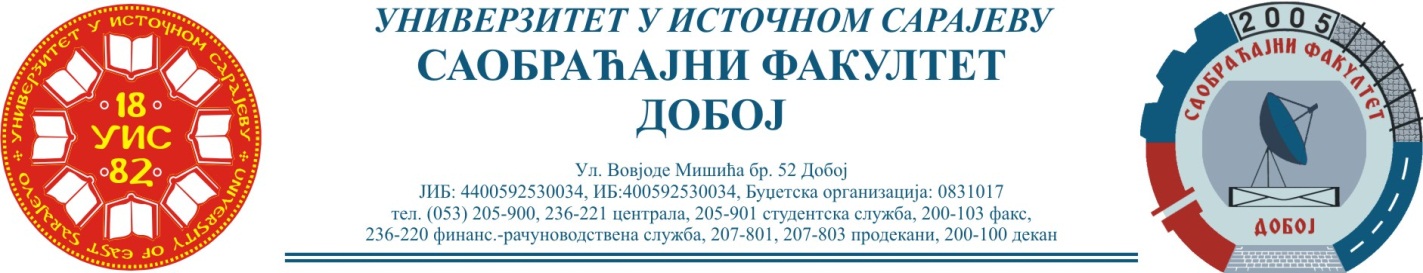 Добој, 26.11.2021. године                                                    Школска година  2021/2022САОБРАЋАЈНИ ОДСЈЕК                                       Смјер – ДРУМСКИ И ГРАДСКИ САОБРАЋАЈ, ЖЕЉЕЗНИЧКИ САОБРАЋАЈ И   ЛОГИСТИКАРЕЗУЛТАТИ ИСПИТНОГ РОКАПРЕДМЕТ: „МЕХАНИЗАЦИЈА И ТЕХНОЛОГИЈА ПРЕТОВАРА“Одржаног дана: 25.11.2021. годинеУсмени дио испита одржаће се дана          30.11.2021.године              у              0900         часова. 											Предметни професор:Др Ратко Ђуричић, ред. проф.P.брПРЕЗИМЕ И ИМЕБрој индексаПРЕДИСПИТНЕОБАВЕЗЕОСТВАРЕНИ БРОЈ БОДОВА НА ИСПИТУОЦЈЕНА1.Кадрић Армина1313/17+ + =30+7+30=67  (23,45)→(7)добар (7) 2.Мешић Амар1215/16+ + =26+0+25=51 (17,85)→(6)довољан (6)